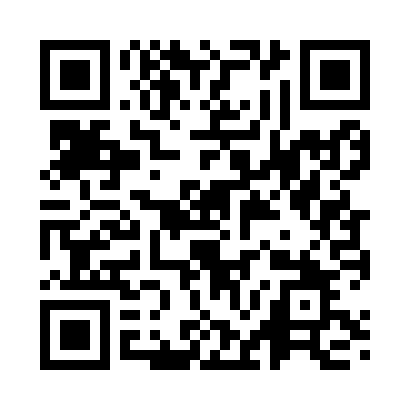 Prayer times for Graz, AustriaWed 1 May 2024 - Fri 31 May 2024High Latitude Method: Angle Based RulePrayer Calculation Method: Muslim World LeagueAsar Calculation Method: ShafiPrayer times provided by https://www.salahtimes.comDateDayFajrSunriseDhuhrAsrMaghribIsha1Wed3:375:4212:554:548:0910:062Thu3:345:4012:554:548:1110:093Fri3:325:3912:554:558:1210:114Sat3:295:3712:554:558:1310:135Sun3:275:3612:554:568:1510:156Mon3:245:3412:554:568:1610:177Tue3:225:3312:554:578:1710:208Wed3:195:3112:554:578:1910:229Thu3:175:3012:554:588:2010:2410Fri3:145:2912:554:588:2110:2611Sat3:125:2712:554:598:2310:2912Sun3:095:2612:554:598:2410:3113Mon3:075:2512:555:008:2510:3314Tue3:055:2312:555:008:2610:3515Wed3:025:2212:555:008:2810:3816Thu3:005:2112:555:018:2910:4017Fri2:575:2012:555:018:3010:4218Sat2:555:1912:555:028:3110:4419Sun2:535:1812:555:028:3210:4720Mon2:505:1712:555:038:3410:4921Tue2:485:1612:555:038:3510:5122Wed2:465:1512:555:048:3610:5323Thu2:435:1412:555:048:3710:5524Fri2:415:1312:555:048:3810:5825Sat2:395:1212:555:058:3911:0026Sun2:385:1112:555:058:4011:0227Mon2:375:1012:555:068:4111:0428Tue2:375:0912:565:068:4211:0629Wed2:375:0912:565:068:4311:0630Thu2:375:0812:565:078:4411:0731Fri2:375:0712:565:078:4511:07